Standard Wedding Ceremony 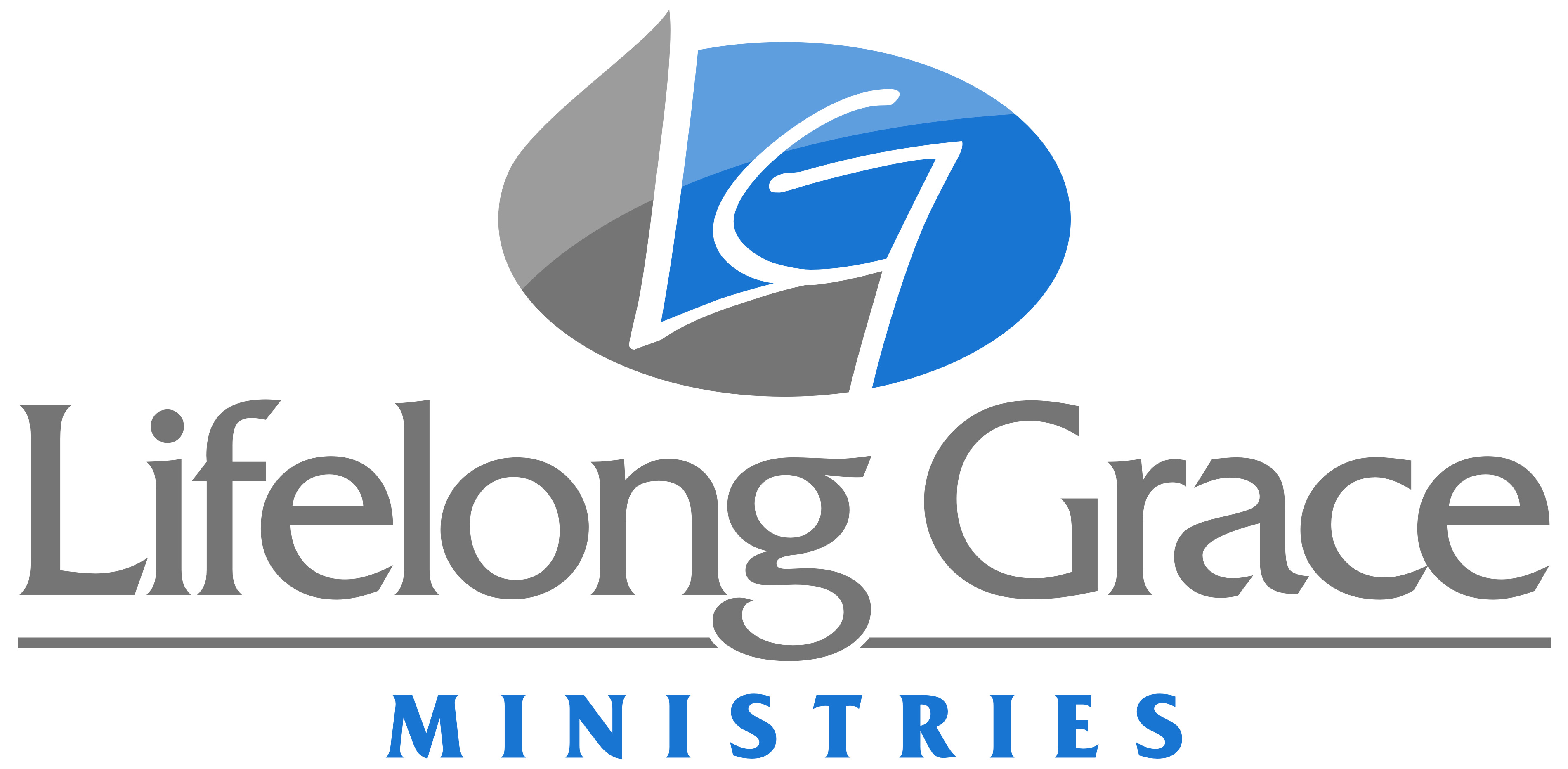 